Ajouter deux nombres (inférieurs à 100)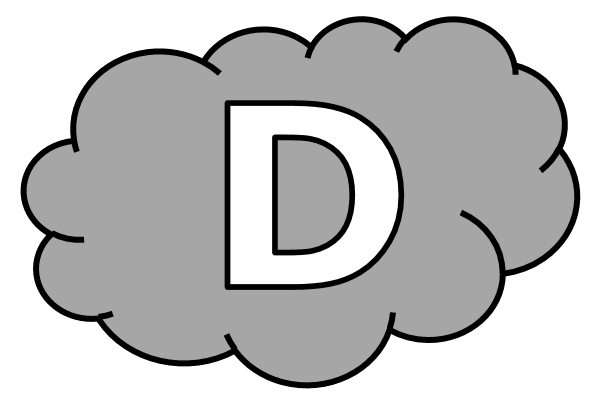 Entraînement n° 1 	 ............. bonnes réponsesAjouter deux nombres (inférieurs à 100)Entraînement n° 2 	 ............. bonnes réponsesAjouter deux nombres (inférieurs à 100)Entraînement n° 3 	 ............. bonnes réponsesAjouter deux nombres (inférieurs à 100)Défi 				 ............. bonnes réponses27 + 65 = ............. 	96 + 12 = .............	45 + 11 = .............89 + 60 = ............. 	33 + 74 = .............	23 + 36 = .............57 + 16 = ............. 	20 + 87 = .............	63 + 13 = .............85 + 63 = ............. 	63 + 28 = .............	39 + 52 = .............23 + 23 = ............. 	74 + 2 = .............		81 + 84 = .............47 + 41 = ............. 	38 + 15 = .............	55 + 55 = .............Hiba compte les timbres de sa collection. Dans un premier album, elle possède 65 timbres, et 18 dans un second.Combien Hiba possède-t-elle de timbres en tout ? En tout, Hiba possède .................. timbres.26 + 25 = ............. 	40 + 36 = .............	63 + 52 = .............85 + 17 = ............. 	91 + 90 = .............	38 + 47 = .............23 + 25 = ............. 	11 + 80 = .............	46 + 54 = .............84 + 23 = ............. 	45 + 20 = .............	11 + 22 = .............80 + 33 = ............. 	74 + 22 = .............	30 + 74 = .............21 + 12 = ............. 	47 + 56 = .............	25 + 25 = .............Sakina a utilisé 50 pages de son cahier : il lui reste donc 46 pages vierges.Combien y a-t-il de pages dans le cahier de Sakina ? Il y a .................. pages dans le cahier de Sakina.33 + 12 = ............. 	70 + 15 = .............	70 + 85 = .............98 + 63 = ............. 	87 + 14 = .............	23 + 47 = .............56 + 16 = ............. 	36 + 35 = .............	14 + 26 = .............78 + 64 = ............. 	99 + 99 = .............	21 + 21 = .............87 + 15 = ............. 	39 + 49 = .............	52 + 36 = .............11 + 25 = ............. 	14 + 18 = .............	15 + 63 = .............Zaky a fait deux parties de jeu vidéo : il a marqué 26 points dans la première, et 53 dans la seconde.Combien Zaky a-t-il marqué de points en tout ? En tout, Zaky a marqué .................. points.12 + 36 = ............. 	26 + 77 = .............	47 + 56 = .............85 + 26 = ............. 	87 + 59 = .............	85 + 70 = .............28 + 39 = ............. 	50 + 62 = .............	89 + 74 = .............90 + 95 = ............. 	33 + 44 = .............	21 + 56 = .............78 + 22 = ............. 	84 + 55 = .............	75 + 25 = .............28 + 28 = ............. 	77 + 50 = .............	45 + 46 = .............Hier soir, Romaïssae a mangé 27 frites, et elle en a mangé 36 ce midi.Combien de frites Romaïssae a-t-elle mangées en tout ? En tout, Romaïssae a mangé .................. frites.